NNN 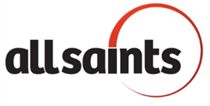 What is the Parish Council?  The Parish Council is the governance body for the parish.  All Saints is an Anglican-Methodist co-operating parish, and so the Parish Council consists of: the Vicar, Vicar’s Warden, People’s Warden, and up to three Methodist representatives, six Anglican representatives and three general representatives.  From 2017 Synod representatives will automatically be one of the six Vestry members (unless already on Parish Council by virtue of being a Warden). Please see the Parish Council Role Description for more information on what that entails and the expectations that Parish Council Members have.This year we are looking to fill Parish Council positions that have remained vacant or become vacant during the year. If you are nominating someone for a position please indicate whether they are just standing for Parish Council or whether they are also a Methodist Representative.Please complete this form, and return to the Parish Office	Nominees, Nominators and Seconders must be on the All Saints electoral roll; nominees should not be All Saints staff members. Signed forms can be scanned and emailed to:  admin@allsaints.org.nz  or hard copies given to the Church Office by Friday 4th November 2022.Name of nominated person:Name of nominated person:Name of nominated person:Position(s) (please circle):Position(s) (please circle):Parish Council Member   Methodist RepresentativeParish Council Member   Methodist RepresentativeI accept the nomination, and the duties required of me:I accept the nomination, and the duties required of me:I accept the nomination, and the duties required of me:I accept the nomination, and the duties required of me:I accept the nomination, and the duties required of me:I accept the nomination, and the duties required of me:I accept the nomination, and the duties required of me:I accept the nomination, and the duties required of me:(signature)(signature)(signature)(signature)Nominated by:(please sign)Date:Seconded by:(please sign)Date: